    Các em tự đọc lại bài “Cao Bằng” của tác giả Trúc Thông ở trang 41 sách giáo khoa Tiếng Việt 5 tập 2 và khoanh vào chữ đặt trước câu trả lời đúng nhất.1.Cao Bằng là một tỉnh thuộc:	                                                                                              (1đ)2. Đèo nào thuộc tỉnh Cao Bằng?				                                                   (1đ)3. Tác giả đã sử dụng từ ngữ và hình ảnh nào để nói lên lòng mến khách, sự đôn hậu của người Cao Bằng?                                                                                                                      (1đ)                                                                           a. Yêu đất nước					       b. Dâng đến tận cùng		       c. Rất thương, rất thảo, lành như hạt gạo, hiền như suối trong                    d. Mận ngọt đón môi ta dịu dàng, rất thương, rất thảo, lành như hạt gạo, hiền như suối trong                   4. Nêu ý nghĩa của bài thơ.                                                                                            (1,5đ)..............................................................................................................................................................................................................................................................................................................5. Câu : “Mặc dù giặc Tây hung tàn nhưng chúng không thể ngăn cản các cháu học tập, vui tươi, đoàn kết, tiến bộ.”  là câu ghép có các vế câu nối với nhau bằng cách nào?            (1đ)Một quan hệ từ				Cặp quan hệ từ thể hiện quan hệ nguyên nhân – kết quả.		                                                           Cặp quan hệ từ thể hiện mối quan hệ tương phản.Cặp quan hệ từ thể hiện quan hệ điều kiện - kết quả, giả thiết – kết quả.6. Điền quan hệ từ thích hợp vào chỗ trống để có các câu ghép:                                        (1,5đ)                                       a. ………...cô giáo tận tình giúp đỡ………...em đã có nhiều tiến bộ trong học tập.     b. ...............cuộc sống đầy khó khăn, vất vả............ba bà cháu vẫn yêu thương nhau.7. Chọn từ công cộng hoặc công dân, công chúng điền vào chỗ trống thích hợp:            (2đ)     a. Mọi........đều bình đẳng trước pháp luật.     b. Bộ phim ấy được......hoan nghênh.     c. Mọi người cần giữ gìn tài sản nơi .................     d. Điều mà pháp luật hay đạo đức bắt buộc người dân phải làm đối với đất nước, đối với người khác là nghĩa vụ………………8. Viết một câu có cặp quan hệ từ: “tuy … nhưng…” để nói về ông em.   	                       (1đ)..................................................................................................................................................I. CHÍNH TẢ :                                                                                                                           (3đ)Câu 1. Gạch dưới tên người, tên địa lí trong đoạn văn sau rồi viết lại cho đúng quy tắc viết hoa:          Thầy chu văn an 1292 – 1370 tên thật là chu an, hiệu là tiều ẩn, tên chữ là linh triệt, tên thụy là văn trinh, người làng văn thôn, xã quang liệt, huyện thanh đàm nay là thanh trì, hà nội. Ông là một nhà giáo nổi tiếng nhất vào đời trần. Ông có nhiều học trò thành đạt, làm quan to như phạm sư mạnh, lê quát…                                                                                                                 (1đ)                        Viết đúng:                                                                                           Câu 2.                                                                                                                                          (2đ)a) Điền vào chỗ trống:- dây hoặc giây: Trong…..…....lát, cô ấy buộc xong sợi ……......thừng- dở hoặc giở: Tôi…..…....sách, đọc nốt câu chuyện bỏ…..…....từ tối hôm qua.b) Đặt dấu hỏi hoặc dấu ngã thích hợp trên chữ in đậm:- Vì nghi học một thời gian dài nên em nghi rằng ai cũng mong sớm được đến trường.- Sau cơn bao, mọi người bao nhau dọn dẹp đường làng cho sạch sẽ.II. TẬP LÀM VĂN:  (7đ)				Đề bài: Trong học tập và sinh hoạt, ai cũng đều có những người bạn thân thương. Em hãy viết một bài văn tả hình dáng và những đức tính tốt đẹp của người bạn thân nhất.Bài làm:I. TRẮC NGHIỆM                                                                                                                   (3đ) 1. Khoanh vào chữ đặt trước kết quả đúng:                                                                            (2đ) b. Người ta muốn làm một chiếc hộp hình lập phương không nắp có cạnh 14cm thì cần bao nhiêu diện tích giấy? (không tính mép dán)                                                                                                A. 1176 cm2                            B.  980 cm2                                 C.  784 cm2                                D.  1089 cm2                 c.  Hình lập phương có số mặt hình vuông là:        A.  2 mặt                        B.  4 mặt                         C.  5 mặt                          D.  6 mặt  2.  Đúng ghi Đ, sai ghi S thích hợp vào ô trống:                                                                     (1đ )                                                                                                  a. 75600 cm3 =  756 dm3  	           b. 1,002 dm3   =  10020 cm3             c. 98 dm3  37 cm3 = 98,037 dm3	                   d. 2345,6 cm3 =   2,3456 dm3           II. TỰ LUẬN 	                                                                                                                     (7đ )                                                                                                  3. a. Tính giá trị của biểu thức:  (1đ)                                            b. Tìm y:                            (1đ)                                                                    3,42 : 0,57 x 8,4 – 6,8 = ..............................................            y + 4,8 = 3,9 + 3,7                                       = ..............................................            ................. = ..................................                                            = ..............................................            ................. = ..................................                                      = ..............................................            ................. = ...................................4. Một người thợ định sơn mặt ngoài của một cái thùng không có nắp dạng hình hộp chữ nhật có chiều dài 1,7m; chiều rộng 0,5m và cao 6dm. Hỏi diện tích cần sơn là bao nhiêu mét vuông?(2đ)                                                                Bài giải.................................................................................................................................................................................................................................................................................................................................................................................................................................................................................................................................................................................................................................................................................................................................................................................................................................................................................................................................................................................................................................  5. Tính diện tích mảnh đất có kích thước theo hình vẽ dưới đây.  (2đ)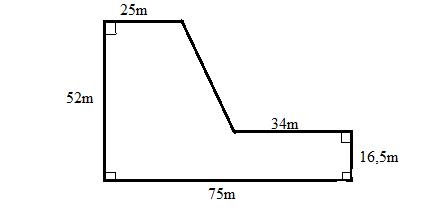                                                                       Bài giải       ….......................................................................................................................................       .........................................................................................................................................       .........................................................................................................................................       .........................................................................................................................................       .........................................................................................................................................       .........................................................................................................................................       .........................................................................................................................................       .........................................................................................................................................       .........................................................................................................................................      ..........................................................................................................................................6. Viết số đo thích hợp vào ô trống:                                                                                         (1đ) UBND QUẬN THANH KHÊTRƯỜNG TIỂU HỌC TRẦN CAO VÂNBÀI KHẢO SÁT MÔN TIẾNG VIỆT (ĐỌC-HIỂU) LỚP 5Họ và tên: . . . . . . .  . . . . . . . . . . . . . . . . . .  Lớp: 5/………Ngày 25 tháng  4 năm 2020Thời gian: 30 phút a.  Miền núi     b.  Trung duc.  Đồng bằngd.  Ven biển  a.  Đèo Giób.  Đèo Giàngc.  Đèo Cao Bắcd.  Đèo CảUBND QUẬN THANH KHÊTRƯỜNG TIỂU HỌC TRẦN CAO VÂNBÀI KHẢO SÁT MÔN TIẾNG VIỆT (VIẾT) LỚP 5Họ và tên: . . . . . . .  . . . . . . . . . . . . . . . . . .  Lớp: 5/………Ngày 25 tháng  4 năm 2020Thời gian: 50 phút Tên ngườiTên địa lí……………………………………………………………………………………………………………………………………………….……………………………………………………………………………………………………………………………………………….UBND QUẬN THANH KHÊTRƯỜNG TIỂU HỌC TRẦN CAO VÂNUBND QUẬN THANH KHÊTRƯỜNG TIỂU HỌC TRẦN CAO VÂNBÀI KHẢO SÁT MÔN TOÁN LỚP 5BÀI KHẢO SÁT MÔN TOÁN LỚP 5BÀI KHẢO SÁT MÔN TOÁN LỚP 5Họ và tên: . . . . . . .  . . . . . . . . . . . . . . . . . .  Lớp: 5/………Họ và tên: . . . . . . .  . . . . . . . . . . . . . . . . . .  Lớp: 5/………Ngày 25 tháng  4 năm 2020Thời gian: 50 phút Ngày 25 tháng  4 năm 2020Thời gian: 50 phút Ngày 25 tháng  4 năm 2020Thời gian: 50 phút a. Một trường tiểu học có 800 hoc sinh. Biểu đồ hình quạt bên cho biết tỉ số phần trăm số học sinh giỏi, số học sinh khá và số học sinh trung bình. Hỏi có bao nhiêu học sinh khá?        A.   340                              B.  88                              C.   372                              D.  375               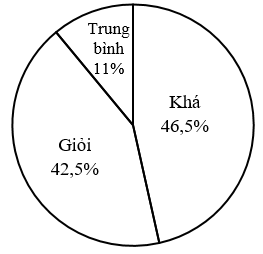   d. Hình hộp chữ nhật có chu vi đáy là 23,6cm, chiều cao 4cm. Vậy diện tích xung quanh của hình hộp chữ nhật đó là:  d. Hình hộp chữ nhật có chu vi đáy là 23,6cm, chiều cao 4cm. Vậy diện tích xung quanh của hình hộp chữ nhật đó là:  d. Hình hộp chữ nhật có chu vi đáy là 23,6cm, chiều cao 4cm. Vậy diện tích xung quanh của hình hộp chữ nhật đó là:  d. Hình hộp chữ nhật có chu vi đáy là 23,6cm, chiều cao 4cm. Vậy diện tích xung quanh của hình hộp chữ nhật đó là: A.   94,4cm2 B.   27,6cm2 C.   47,2cm2           D. 9,44cm2Hình lập phươngHình lập phươngHình lập phươngĐộ dài cạnh10,5cm………………Diện tích xung quanh………………..64cm2Diện tích toàn phần………………………………….